Risotto au Potiron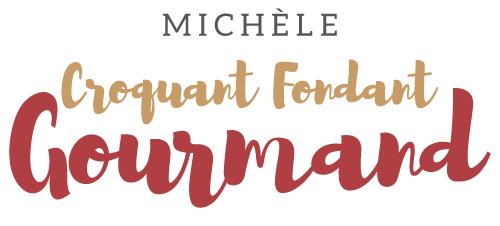  Pour 6 Croquants-Gourmands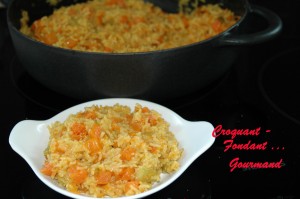 
- 950 g de potiron 
- 2 carottes 
- 2 branches de céleri 
- 2 oignons 
- 250 g de riz basmati 
- 1 litre de bouillon de volaille  
- 75 g (50 g + 25 g) de beurre 
- 75 g de parmesan 
- 1 dosette de safran 
- sel & poivre du moulinNettoyer le potiron et couper la chair en petits dés.Peler et hacher les oignons.Effeuiller le céleri, le couper en petits dés.Éplucher et hacher les carottes en petits dés.Faire fondre  de beurre dans une sauteuse à fond épais.Faire rissoler les oignons quelques minutes. Ajouter carottes et céleri, laisser quelques minutes.Ajouter le potiron, bien remuer et laisser revenir encore quelques minutes.Ajouter le riz et bien mélanger jusqu'à ce qu'il devienne translucide.Mouiller avec le bouillon chaud, ajouter le safran et laisser cuire 20 mn en remuant de temps en temps.Au moment de servir, incorporer  de beurre et le parmesan râpé.Rectifier l'assaisonnement.Servir très chaud, en accompagnement d'une viande blanche par exemple.